سوابق الف) تحصيلات دانشگاهي: دکترای مهندسی  فناوری اطلاعات گرایش تجارت الکترونیکی  ، دانشگاه  دولتی ارمنستان ،  عنوان رساله  " ارزیابی عوامل اعتماد در مبادلات الکترونیکی در بستر تجارت الکترونیک و دولت الکترونیک  کارشناسی ارشد   کسب و کار الکترونیکی  ، سازمان مدیریت صنعتی ایران – مشهد کارشناسی ارشد  فناوری اطلاعات ، دانشگاه فردوسی مشهد کارشناسی  ریاضیات کاربردی با گرایش کاربرد  کامپیوتر دانشگاه فردوسی مشهد ب-  سوابق تدریس و فعالیتهای آموزشی  و علمی 1-       تدریس دروس تجارت الکترونیکی ، مباحث ویژه مهندسی  فناوری اطلاعات، مدیریت استراتژیک فناوری اطلاعات، تجارت الکترونیکی، مبانی فناوری اطلاعات، مهندسی فناوری اطلاعات ،مهندسی نر م افزار یک و دو  ، مهندسی اینترنت  ، ... در دانشگاه بیرجند در نیمسالهای تحصیلی اول و دوم 90 و 91 و 922-       تدریس دروس کسب وکار الکترونیکی ، پیاده سازی سیستم اطلاعاتی در بنگاه های اقتصادی ، سیستم های تصمیم یار، استراتژیهای کسب و کار الکترونیکی ، دولت الکترونیکی در مقطع ارشد مهندسی فناوری اطلاعات دانشگاه بیرجند  در نیمسال تحصیلی اول و دوم 90و91و92 3-       تدریس دروس مهندسی اینترنت ، شیوه تحقیق ، مبانی فناوری اطلاعات ، فناوری اطلاعات ، ...  در مقطع کارشناسی کامپیوتر و فناوری اطلاعات ، دانشگاه فناوریهای نوین  قوچان ، اول و دوم 92-91 و دوم 904- تدریس دروس مهندسی نرم افزار دو ، مهندسی اینترنت ، زبان تخصصی نیمسال دوم 93-92 دانشگاه مهندسی فناوریهای نوین قوچان   و دروس مهندسی نرم افزار دو ، اصول مدیریت و برنامه ریزی فاوا ، مدیریت پروژه های فاوا ، شیوه ارائه مطالب علمی  در نیمسال جاری ( اول 94- 93)5- استاد راهنمای  تعداد 23 پروژه ( پایاننامه ) کارشناسی دانشجویان کارشناسی  رشته مهندسی کامپیوتر و مهندسی فناوری اطلاعات در دانشگاه مهندسی فناوریهای نوین قوچان و دانشگاه بیرجند و همچنین استاد راهنما و مشاور تعداد سه پروژه کارشناسی ارشد رشته فناوری اطلاعات ج -حوزه های تخصص و علاقه مندی1- دولت الکترونیکی ، تجارت الکترونیکی ، معماری سازمانی ، مهندسی سیستم های تجارت الکترونیکی2- مسترپلان مبتنی بر فناوری اطلاعات در سازمانهای دولتی ، خصوصی  و غیر سازمانی3- مهندسی دانش ، سیستم های تصمیم یار ، اعتماد و امنیت در محیط های الکترونیکی ، اعتماد در وب معنایی4- CRM  , DSS,  e-ERP,  e- SCM e- ، E-Security ،E-Trust 5- سیستم های تطبیق پذیر ، تامل پذیری ، خود تطبیقی ، امنیت و اعتماد در محیط های الکترونیکی و هوشمند 6- آزمون و ارزیابی نرم افزار ، بازمهندسی نرم افزار ، فناوریهای مهندسی نرم افزار7- استانداردها و متدلوژیهای تولید و توسعه نرم افزار ، مدیریت توسعه و تضمین کیفیت نرم افزار8- یکپارچه سازی سیستم های سازمانی ، هماهنگی چندکانالی در محیط های الکترونیکی 9- تدوین قوانین و مقررات مرتبط با زمینه مهندسی فناوری اطلاعات  و فناوری اطلاعات10- پژوهش ، تحقیق و توسعه   در زمینه صنعت نرم افزار      د ) نمونه دوره هاي آموزشي کوتاه مدت:"کارگاه آموزشي برنامه‌ريزي مدیریت استراتژيك"، 1388دوره های امنیت داده ها  1389دوره کاربردي پيشرفته تجارت الکترونیک و بازاریابی نوین 1389" کارگاه آموزشی امنیت نرم افزار" سال 1384کارگاه آموزشی  ممیزی نرم افزارهای کاربردی ، 1383کارگاه آموزشی بازاریابی نوین اینترنتی ، 1385دوره نظارت و ممیزی پروژه های فناوری اطلاعات و ارتباطات ، 1388دوره برنامه ریزی استراتژیک سازمانی ، 1388دوره برنامه ریزی راهبردی جامع ، 1389دوره :کارافرینی دیجیتالی ، 1389دارای پروانه رتبه  سه مشاور و ناظز فناوری اطلاعات و ارتباطاتدارای گواهی نامه تدریس کارافرینید- سوابق شغليه- نمونه مقالات منتشر شده یا در حال انتشارNajafi, I. (2011). "The Role of Electronic Readiness of Countries in Increasing Reliance on Electronic Transactions in the Context of E-Government and E-Commerce", Bulletin of State Agrarian University of Armenia, No. 3 (2011), pp. 149-152Najafi, I. (2011). "Digital Signature and Its Position in Increasing Confidence in Electronic Transactions of the Type of B2B E-Commerce", Bulletin of State Agrarian University of Armenia, No. 4 (2011), pp. 182-186Najafi, I. (2012). "IDENTITY FACTORS TO INCREASE TRUST IN ELECTRONIC TRANSACTIONS IN THE CONTEXT OF ELECTRONIC GOVERNMENT AND ELECTRONIC COMMERCE", THE PROBLEMS OF SUSTAINED SOCIAL-ECONOMIC DEVELOPMENT OF REPUBLIC ARMENIA Journal, No. 2 (14) 2012, pp. 142-150Najafi, I. (2012). "THE INVESTIGATING IMPACT OF E-COMMERCE ON THE AGRICALTURE BUSINESSES", THE PROBLEMS OF SUSTAINED SOCIAL-ECONOMIC DEVELOPMENT OF REPUBLIC ARMENIA Journal, No. 2 (14) 2012, pp. 227-233Najafi, I. (2012). "Writing Scenarios for the Development of ICT Applications and Increasing Trust in Electronic Transactions and Offering Some Simple Examples of Scenarios Based on Development of Application ICT in Armenia in the Fields of Industrial Agriculture, Tourism, etc.", THE PROBLEMS OF SUSTAINED SOCIAL-ECONOMIC DEVELOPMENT OF REPUBLIC ARMENIA Journal, No. 3 (15) 2012, pp. 198-206Najafi, I. (2012). "The Role of e-Commerce Awareness on Increasing Electronic Trust", Life Science Journal 2012; 9 (4), No. 3, pp. 1487-1494.Najafi, I. (2012). "Analyzing the role of ICT in Rural Development and Facilitating the Marketing and Sale of Agricultural Products and Improving the Condition of Farmers and Villagers in Armenia", Bulletin of State Agrarian University of Armenia, No. 3 (2012), pp. 114-118Najafi, I. (2014), "A Study on the Effect of Electronic Trust Factors on the Success of B2C E-Commerce-Improvement of Conversion Rate Index (A case study of six online retailer companies in the city of Mashhad, Iran , 2011-2012), http://jnasci.org/wp-content/uploads/2014/10/1137-1146.pdfSeyed Amin Hosseini Seno, Issa Najafi, Ranking of the E-Trust Factors in Electronic Transactions in the Context of B2C E-Commerce, 8th international Conference on e-Conference, 2014-04-24Najafi, Issa, (2014), E-Trust Readiness Assessment on B2C E-Commerce Companies, Indian Journal of Science and Technology, Onpiblishing. Najafi, Issa, (2014), E-TRUST READINESS EVALUATION ON B2C E-COMMERCE COMPANIES, Ciencia e Tecnica Vitivinicola Journal, On .Publishing.Najafi, Issa, 2014, E-Trust Measuring on B2C E-Commerce Companies و International Journal of Latest Research in Science And Technology, volume 3, Issue 5, 2014, onpublishing. Najafi, Issa, (2014), "E-Trust Building Models, Methods and Enhancing on B2C E-commerce Companies", International Journal of Computer and Information Technology (IJCIT), On publishingو- سابقه مشارکت در کنفرانس و کارگاه آموزشي1- همايش آسيب شناسي پروژه هاي  ICT  كشور(آذر ماه  سال 1387 – جشنواره هفته پژوهش - سخنران اصلي – مشهد مقدس  ) .  2- نقش نيروي انساني كارآمد و متخصص در حوزه فناوري اطلاعات و ارتباطات (سال 1387 – دانشگاه سجاد )3- جرائم سايبر (همايش كارشناسان و مديران  IT  -  سال 1386 – پارك علم و فناوري خراسان )4- پيامدهاي كم توجهي به توسعه مبتني بر دانایي در حوزه فناوري اطلاعات و ارتباطات ( سال 1387 – سخنران – هتل لاله مشهد)5- رويكردهاي نوين بازاريابي ( نمايشگاه 2009 – مشهد – سخنران) 6- عبور از برنامه چهارم توسعه به قانون پنجم توسعه (نمايشگاه الكامپ 2009 – مشهد مقدس - سخنران)7- چالشها و موانع رشد فناوري اطلاعات در كشور (همايش مديران و كارشناسان IT   - زمستان 1387 )8- نقد برنامه توسعه IT  استان ( همایش موانع توسعه فاوا _ نمایشگاه بین الملی کامکس - سال 1386 )9- سخنرانی با عنوان کارآفرینی در جهان امروز به فناوری اطلاعات گره خورده است در همایش جشنواره هفته پژوهش و فناوری 1388 10 – مقاله انتقادی با عنوان هفت سال از تصویب قانون تجارت الکترونیکی گذشت ما کجا ایستاده‌ایم؟ (روزنامه دنیای اقتصاد ، 17 بهمن 1388)....ز- نمونه تقديرنامه هاي دريافتيدريافت تقديرنامه از استاندار محترم خراسان رضوی به جهت همکاری با کمیته علمی هفته پژوهش و فناوری استان 89دریافت تقدیرنامه از معاونت پژوهشی دانشگاه فردوسی مشهد به جهت همکاری در حوزه معاونت  سال 77دریافت تقدیرنامه از معاونت آموزشی دانشگاه فردوسی مشهد به جهت همکاری در حوزه معاونت  سال 75دریافت تقدیر نامه از سازمان بازرگانی به جهت همکاری دریافت تقدیر نامه از سازمان زمین شناسی کشور به جهت همکاری های فنی در بخش فناوری اطلاعات دریافت تقدیر نامه از مرکز کامپیوتر دانشگاه فردوسی مشهد به جهت همکاری دریافت تقدیر نامه از معاونت آموزشی دانشگاه فردوسی مشهد به جهت همکاریبخشی از انتصابات و خدمات مشاوره اي-      مدیریت گروه مهندسی کامپیوتر و فناوریهای اطلاعات دانشگاه مهندسی فناوریهای نوین قوچان 1392 ادامه دارد
-      مشاور ریاست سازمان نظام صنفی رایانه ای کشور ، 1391 ادامه دارد-          عضو کمسیون فناوری اطلاعات استان  1387 الی 1391-          عضو هیات مدیره انجمن شرکت های انفورماتیک ایران شاخه خراسان رضوی  1383و1384-          عضو هیات مدیره سازمان نظام صنفی رایانه ای خراسان رضوی  1387-1384-          عضو و رئیس شورای انتظامی سازمان نظام صنفی رایانه ای خراسان رضوی  1387-1384-          عضو شورای مرکزی سازمان نظام صنفی رایانه ای کشور  1387 ادامه دارد-          مشاور اموزشی و پژوهشی تعدادی از موسسات اموزش عالی   1378  ادامه دارد-          مشاور پروژه سیستم های جامع نرم افزاری  ( 10 مورد )-          مشاور فناوری اطلاعات و ارتباطات  ، 1380 ادامه دارد ، تعدادی از دستگاه های اجرائی و شرکتها و دانشگاهها-          همکار مجری و مدیر پروژه سند جامع فناوری اطلاعات استان خراسان جنوبی  1391-          عضو پیوسته  انجمن رمز ایران-      عضو پیوسته انجمن کامپیوتر ایرانمشخصات فردينام خانوادگي:	نجفینام:		عیسیسال  تولد:		1346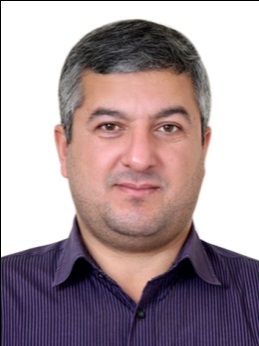 رديف سابقه  كاري و مديريتي  توضيحات 1جهاد دانشگاهي مشهد    سه سال از سال 1369 مدرس دوره های رایانه و کارشناس منابع انسانی2دانشگاه فردوسي مشهد از سال 1372 تا 1378 كارشناس و مشاور رايانه اداره  ایثارگران3دانشگاه علوم پزشکی مشهد – مرکز رایانه  اداره کل امور آموزشی از سال 1378 تا 1384 كارشناس و مشاور انفورماتیک 3شركت مهندسي رايانه اي داده پردازان معاصر   از سال 1376 تا  1387 عضو هيات مديره و مديرعامل 4سازمان نظام صنفي رايانه اي استان خراسان رضوياز سال 1384-1389 عضو هيات مديره و رئیس5سازمان نظام صنفي رايانه اي كشور  ( نصر کشور ) از سال 1387-1389 عضو شوراي مركزي سازمان7مشاور و ناظر طرحهاي توسعه فناوري اطلاعات  از سال 1376 ادامه دارد 8كميسيونهاي تخصصي حوزه فناوري اطلاعات استان و کشورده سال9فعاليت هاي پژوهشي در حوزه فناوري اطلاعات و مديريت استراتژيك 8 سال در قالب تعدادی مقاله و انتشارات در رسانه ها حوزه فاوا10عضو کمیته علمی جشنواره پژوهش و نوآوری استان سال 138711عضو کمیته علمی جشنواره پژوهش و فناوری استانسال 138812عضو کمیسیون فناوری اطلاعات سال 1388 تا 139113عضو و رئیس کمیسیون فناوری اطلاعات ستاد اصلاح الگوی مصرف استان 139014عضو کارگروه اصلاح قوانین و مقررات  حوزه فناوری اطلاعات سازمان نصر1387 ادامه دارد15عضو کارگروه برنامه ریزی راهبردی فناوری اطلاعات 1389 ادامه دارد16تدریس دوره های تخصصی فناوری اطلاعات و ارتباطاتاز 1384 ادامه دارد17همکاری  آموزشی با گروه کامپیوتر و فناوری اطلاعات  دانشگاه بیرجند از 1390 ادامه دارد18مرکز رشد دانشگاه فردوسی مشهد مشاور توسعه کسب و کارها از سال 1390  ادامه دارد19دانشگاه مهندسی فناوریهای نوین قوچان  عضو هیات علمی و مدیر گروه رشته مهندسی کامپیوتر و فناوری اطلاعات 1392 ادامه دارد20سازمان نظام صنفی رایانه ای کشور  مشاور رئیس  از 1391 ادامه دارد 